EL AÑIL EN HONDURASLic. Manuel AguilarINTRODUCCION…………………………………………………………………………………………………………..TINTES EUROPEOS ANTES DEL CONTACTO CON AMERICA……………………………………….AÑIL EN LA CAPITANIA GENERAL DEL REYNO DE GUATEMALA…………………………………..AÑIL EN LA ZONA COSTERA SUR DE HONDURAS………………………………………………………….PUERTOS EN LA CAPITANIA GENERAL DEL REYNO DE GUATEMALA………………………………GRAVAMENES AÑILEROS…………………………………………………………………………………………….EXPEDICIONES CIENTIFICAS E INFORMES DE INTENDENTES SIGLO XIX. ……………………..CUIDOS E INCENTIVOS DE LA PRODUCCION DEL AÑIL………………………………………………….NOTAS…………………………………………………………………………………………………………………………..ANEXOS…………………………………………………………………………………………………………………………INTRODUCCIONUna de las plantas cultivadas durante el periodo precolombino fue el xiquilite, del cual  extrajeron un tinte azul. Las culturas que florecieron en México están relacionadas con dicho tinte. Hay  evidencia que dicho planta estaba extendida en la región Centroamericana. Continuó utilizándose en periodo colonial español,  y aun después de este periodo hasta el último cuarto del siglo XIX. Vastas son las evidencias -que culturas mesoamericanas- en algunas regiones la cultivaron con mayor intensidad. El azul, fue el color tradicional de sacrificios; para el teñido de tejidos de algodón confeccionados por indígenas y que los españoles denominaron “tejidos de la tierra”. Fue tan generalizado su uso en Guatemala, que por esta utilidad en las actividades cotidianas, fue de muchas referencias en escritos elaborados por cronistas y conquistadores a partir de 1502.El vocablo xiuhquilit derivaba del náhuatl. Palabra que los españoles por su difícil pronunciación aproximaron mencionarla Xiquilit o jiquilite. El término añil viene de la palabra árabe al-ñil (azul), tinte obtenido mediante proceso de una yerba conocida en la India. En lo que hoy es Brasil, los portugueses conocieron una planta llamándola Cachira o cure d’ añir. El ultimo vocablo fue más usado en documentación en dos modalidades añir o añil. Poco a poco fue predominando el último vocablo y también así fue llamada por los españoles. Hay quienes han propuesto calificarlo, uno de los primeros productos autóctonos para ser exportado a México en periodo colonial, pero sabemos que fue el cacao, cultivado profundamente en la región centroamericana en especial en la costa del Pacifico de el Salvador, precisamente la zona de Izalcos. En las postrimerías del mismo siglo los cacaotales de Izalcos (El Salvador) iniciaron a declinar. Los que buscaron enriquecerse a través la exportación del cacao enfrentaron una posición desesperada cuando ocurrió el colapso de dicho grano.La actual región costera Sur correspondiente a nuestro país antes de 1579, pertenecía en lo eclesiástico a Guatemala. Dicha región, mediante disposición Real del 31 de octubre de 1580, la Real Audiencia de Guatemala incorporó a la jurisdicción de la Alcaldía Mayor de Tegucigalpa la Villa de Jerez de la Frontera de Choluteca, con sus pueblos e islas, y por dicha incorporación se logró que nuestro país tuviera contacto con el Golfo de Fonseca. La Villa de Jerez de la Choluteca incluso comprendió poblados que hoy día están en la jurisdicción de la  República de El Salvador.  Independientemente de lo anterior ya existían cultivos del xiquilite en territorio anexado. Ésta es planta frondosa, tropical y perenne, crece rápidamente en suelos drenados, o en terrenos de pocas pendientes proporcionando condiciones en su desarrollo. Los suelos pantanosos y rocosos fueron inapropiados. En su forma silvestre se halla en las sabanas tropicales y a lo largo de las riberas de los ríos.Una de las diferencias de la planta xiquilite respecto al cacao, fue que la primera era más resistente y podía ser cultivada en casi todas las tierras desmontadas. La resistencia al frio dio facilidades al xiquilite cultivarse en tierra altas, y sobrevivir con menos cuidados, por esas condiciones hubo cultivos en regiones altas como Gracias a Dios y aun en otros poblados mucho más distantes de la región costera. La yerba estuvo propensa al ataque de plagas ya sea antes y después de ser procesado para la extracción del tinte. Para ambos fenómenos, las autoridades coloniales buscaron formas de remediar tales inconvenientes. Entre 1580 y 1620, se creyó que el añil desplazaría al cacao, ya que aquel gozaba de gran prosperidad. Posteriormente decayó y permaneció, en una condición de atraso por casi medio siglo. Hubo indicios que en determinados periodos, bajo nuevas condiciones en el proceso de obtener tinte aparecerían nuevas perspectivas, tomando en cuenta que España le interesó su cultivo llegando a importarlo. El comercio añilero fue grande, siendo objeto de gravamen real, incluso hasta prorratear el mantenimiento de la “flota de barlovento” en el Atlántico, creada para proteger las embarcaciones -con ruta a España procedentes de América, con cargamento de oro, plata y productos naturales-, que en el trayecto eran interceptadas por navíos de países enemigos de España (Inglaterra, Francia y Holanda). La elaboración del añil involucró múltiples injusticias efectuadas por parte de los dueños de  obrajes en contra de indígenas, mestizos, ladinos, mulatos e incluso españoles. Las actividades mercantiles coloniales iniciadas con la minera, cultivo y exportación del cacao y luego el añil y otras que surgieron en estas nuevas tierras (trigo y tabaco) provocaron que funcionarios reales y eclesiásticas participaran legal e ilegalmente. El añil fue la base productiva de acumulación de capital en el Salvador y Guatemala desde el siglo XVIII. En nuestro país alcanzó una incipiente elaboración en lo que actualmente son los departamentos  de Ocotepeque, Intibuca, Lempira, La Paz, Valle y Choluteca. Aunque los indígenas cultivaron el tinte natural en pocas cantidades, generalmente su producción estuvo en manos de criollos y mestizos y la comercialización y exportaciones a cargo de descendientes de españoles, los cuales mediante alianzas conformaron un mercado para dicho producto en las denominadas ferias en determinadas fechas en El Salvador  y Guatemala. Apreciado por los extranjeros, mucha cantidad de lo producido iba al contrabando con los ingleses en la región al Este de Olancho, aprovechando el recorrido de los ríos que vierten sus aguas en el Atlántico. La planta del añil era permutada por los indígenas obteniendo de los ingleses  manufacturas. La producción de añil tuvo significación relativa en la economía Sur-occidental, hasta ser sustituida poco a poco por colorantes artificiales europeos en el último cuarto del siglo XIX. Con lo anterior fue necesario buscar productos alternos para que nuestro país se vinculara al mercado internacional siéndolo con la minería a finales del siglo XIX y la actividad bananera a inicios del siguiente. Para ello fueron necesarias las denominadas concesiones a compañías extranjeras.TINTES EN EUROPA ANTES DEL CONTACTO CON AMERICA.Los amerindios conocieron formas variadas de obtener colorantes, usándolos posteriormente en actividades diarias, incluso en la guerra. Recurrieron a raíces, cortezas, flores, hojas y frutos. También obtenían de sustancias químicas encontradas en la superficie de la tierra.  El amarillo,  tomado del hidróxido de hierro de ciertos parajes que lo contenían en sus tierras. El rojo provenía del óxido de hierro. En la actividad cotidiana, tenemos el colorante negro, obtenido del carbón dejado en las fogatas y del hollín adherido en utensilios de barro expuestos al fuego. También tenían el achiote y el palo Brasil y Campeche. El palo Brasil, en su condición de tintóreo, era conocido en Europa desde el siglo XII con el mismo nombre, traído de la India Orientales (Biblioteca de Autores Españoles. D. Martin Fernández de Navarrete. Madrid 1964. Pag 20 (1). Los viajes de exploración de portugueses y españoles desde finales del siglo XV e inicios del siguiente llevaron de América del Sur a Europa muestras de este árbol (2) idem).  Además se recurrió a insectos tal como la cochinilla o grana, que habitaba los cactos. Dicho animalito triturado y tostado, agregándole agua, resultaba un tinte. El color purpura era más difícil de tenerlo, su fuente era un molusco (Purpura Patula). No se menciona la yerba del xiquilite pero hay quienes dejan la brecha de que: “..diferentes clases de colores se obtenían de tintes de ciertos arboles..” (3)(Hagen pag 87-88). Los mayas empleaban jugo del tomate silvestre, de la zarzamora y el verdinegro aguacate. Debe agregarse que algunos colorantes extraídos de plantas, cortezas y frutos les añadían fijadores o moderantes. Los Mayas utilizaban la orina y el alumbre. Los incas el cobre ((4)idem). Muchos indios suramericanos eran habilísimos creadores de colorantes. A lo largo del Amazonas hay indicios que se pintaban la cara con un encarnado brillante llamado “urucú” obteniéndolo de la roja envoltura carnosa de la semilla de la bija*. Este colorante color fuego es uno de los rojos más durables que se conocen. Una pequeña cantidad, hallada en templos Incas se calcula tener por lo menos 3,000 años de antigüedad. (5-368 Nueva Enciclopedia Temática.… “ (5) Colores para alegrar la Vista)      Quizás el colorante más famoso del mundo fue el índigo. Ciertamente el tinte azul más perfecto y durable que se haya conocido. Proviene del zumo que se encuentra en los brotes hojosos de la planta del índigo de la india. Algunos estudiosos creen que este país debe su nombre a esta planta: “Sea esto cierto o no, el pueblo de la India conoce todo lo relativo al índigo desde unos cinco mil años”. (6) 5-368 Nueva Enciclopedia). El tinte azul oscuro llamado añil o índigo se prepara con la fermentación bacteriana de la planta del mismo nombre que crecen países de clima templado (7)2-148).   Antes de los descubrimientos geográficos de África y América a finales del siglo XV, efectuados por portugueses seguidos por españoles, en Europa se comerciaban muchos productos naturales procedentes de las Indias Orientales. Entre estos se agregan los tintes para los tejidos: “…los rojos, escarlata o cochinilla de Armenia, rubia de Arabia, palo Brasil de la India o Ceilán: el azul, índigo de Bagdad, Coromandel o Bengala; los amarillos, azafrán de Levante o las Indias (8) (Antología de lecturas del Departamento de Ciencias Sociales de la Universidad Nacional Autónoma de Honduras. “De la Sociedad Colonial a la Crisis de los años 30”. 1973. pag 18). Los intermediarios en este comercio fueron los venecianos, genoveses y provenzales, quienes adquirían los tintes en Beirut y Alejandría distribuyéndolos posteriormente en centros comerciales del Mediterráneo (9) Idem). De la región Norte de Europa los comerciantes mediterráneos distribuían un tinte natural extraído de una planta crucífera de cuya hoja extraían el tinte conocido con el nombre de “glasto”, de poca calidad a la vez caro (10) Macleod). España no había podido participar en este comercio debido al poco contacto habido con el comercio de Oriente, contrario a los venecianos, portugueses y holandeses. España tuvo compras de tintes a intermediarios pagando precios altísimos. En las ventas de los productos de Oriente, los mercaderes exigían a compradores europeos pagar con metales preciosos oro o plata y manufactura. Por lo anterior es aceptada la conclusión que la “…búsqueda de especias y metales preciosos fueron los móviles reales de los viajes de exploración y conquista (11) Varela Osorio 58).Después de los eventos del reparto del mundo efectuado entre Portugal y España por el Tratado de Tordesillas (1493), el primer país salió favorecido en vista de quedarse con tierras al Este de la línea divisoria (300 leguas al Oeste del Cabo Verde, África). España quedó en posesión de las nuevas tierras de América, exceptuando lo que hoy es Brasil. Los expedicionarios españoles en la Isla que denominaron La Española (hoy la actual Cuba) colonizándola a partir de 1520, conocieron por primera vez una planta de la cual los aborígenes obtenían un tinte. En 1526, Gonzalo Fernández de Oviedo, considerado el primer naturalista de las Indias Occidentales describió: “De las plantas y yerbas…lo que los indios hacen de ciertas cáscaras y cortezas y hojas de arboles que ya ellos conocen y tienen para teñir y dar colores a las mantas de algodón, que ellos pintan de negro y leonado y verde y azul y amarillo y colorado o rojo” (12) Ministerio de Educación. Dirección de Cultura.  En tierra de Mesoamérica, los nativos conocían la planta tintórea que en Nahuatl llamaban “XIUHQUILIT”, vocablo que los españoles por dificultad en pronunciarlo aproximaron a Xiquilit o jiquilite (13) pag 4 Macleod). Los usos del tinte fueron para: colorear telas de algodón, que los españoles en documentación colonial a este tipo de vestimenta denominaron “tejidos de la tierra” (14), fibra de maguey, plumas, adornos rituales y aplicaciones medicinales. Hay evidencias que a mediados del siglo XVI, los hispanos para los escritos de la variada correspondencia tenían tinta que era: “..elaborada con sales de hierro y humo de negro..” (15) y faltando estos ingredientes recurrieron a la tintura de añil, conservándolo en pequeños vasijas de barro. Es aquí en documentos es muy observable en el uso de esta ultima tinta que fue la más utilizada, varia de tonalidad desde el amarillo pálido hasta un pardo saturado. El interés no se representó en los españoles que lograron quedarse en América por las siguientes razones: la existencia de una planta silvestre no procuraba una demanda, el tinte. Una de las primeras noticias que muestran el interés por el cultivo comercial e industrial del xiquilite inició en Nueva España (México), cuando los monarcas españoles se dieron cuenta que hubo dos individuos que conocían ya como: “..hazer criar y granjear pastel en la Nueva España…ques en las nuestras indias del mar océano..e agora por parte de los herederos del dicho micer enrique y del dicho alberto aion me ha sido echa la relación que ellos en cumplimiento de la dicha capitulación han traido a estos reynos la muestra del pastel que han hecho en la dicha Nueva España..” (16) El Puntero Pag XXIII. El detalle anterior esta fechados 8 de junio de 1538. En la cita el término “Pastel” refiere al tinte azul que se extraía de la planta del mismo nombre “isalis tintoria L.” (de la sección Glastun) y aun así era conocida en España y que obtenido de los comerciantes franceses (17 El puntero XIII). A partir de 1558 las autoridades, se interesaron en el tinte vegetal amerindio. Para lo anterior solicitaron muestras de la planta, referencias de su cultivo y procesamiento. El intento de cultivar la planta tintórea en clima peninsular no tuvo éxito (18-pag 2. Macleod).Las narraciones dadas por los españoles sobre el proceso del añil se concentró en describir la forma de recolectar la planta con sus hojas, introducirlas en agua utilizando recipiente de barro, bateas o canoas pequeñas de madera (confeccionadas de troncos de árboles caídos), tiempo de reposo, sacado de las hojas, tratamiento de la lejía, su batido hasta precipitar la tinta, drenaje del agua, colado del sedimento y su endurecimiento al sol, luego manualmente se daba la forma de panes pequeños o bolas (19 Macleoad).    La mata del xiquilite tiene 3 a 6 pies de altura. Es planta frondosa, tropical y perenne, crece rápidamente en suelos bien drenados, se encuentra en sabanas y a lo largo de las riberas de ríos. La época de la siembra era después de 2 o 3 primeras lluvias de invierno que por generalmente ocurre en abril y mayo. Después de la siembra permitía que el ganado anduviese sobre el campo recién plantado para que se fijaran las semillas y que comieran la hierba que estaba de más. Al llegar la planta a un pie de altura, la planta requería poca atención. Los cultivadores de Guatemala empezaban a cortar el xiquilte cuando tenía cinco o seis meses aunque se tenían mejoras resultados si se esperaba el segundo o el tercer año. La cosecha era anual. Las hojas contenían la cantidad del tinte y en algunos países es la parte de la planta que se cortaba. Los centroamericanos deseosos de obtener la mayor cantidad de tinta posible depositaban menudo las ramas, tallos junto con las hojas. La yerba era cortada temprano en la mañana y se transportaba en carretilla. (20)MacLeod 4-5).  TRIBUTOS INDIGENASEl primer intento de establecer el tributo indiano con características fiscales, se encuentra en las instrucciones al Gobernador Nicolás de Obando en 1501. Diversos fueron los problemas relativos al tributo indiano. Primero estaba lo referente a tasaciones, formas de pagos en especies etc. Muchas fueron las variantes que existieron y abundantes las dificultades sobre todo en lo relativo a las periodicidades de los cobros (21)Lugan 39 y 40). En 1511, se declaró expresamente, que el diezmo que la iglesia percibiría no debía gravar el oro y la plata y otros metales, pues correspondían a la Corona. Los frutos del campo, de animales y de la industria según costumbres de Sevilla, correspondían a la Iglesia (22) Capdequi 175/177). Lo anterior fue resuelto en junta celebrada en Barcelona en 1529, por mandato del Rey Carlos V, participando doctos y religiosos varones, ventilándose que cosas se podrían cargar a los indios, resolviéndose que sólo aquellos que en España pagaban los demás vasallos: diezmos a Dios, tributos al Rey, tasados y moderados según posibilidades y lo que cada Provincia pudiese cómodamente llevar y sufrir. Tan pronta se superaron las primeras dudas, quedó fijada la condición jurídica de los indios como vasallos de la corona, se institucionalizó el tributo.    Los primeros encomendares que por algún motivo no se adecuaron a la actividad minera fijaron su atención a cultivos amerindios muy en especial al cacao, grano no conocido por  europeos. A mediados del siglo XVI, la producción de este grano se efectuaba para el mercado indígena local y de México, considerando que los peninsulares aun no estaban acostumbrados a la bebida del chocolate derivado de mismo, haciendo consumo hasta finales del mismo siglo. Las actividades que más se dedicaron los encomenderos fueron la minería y agrícolas-ganaderas. Todas sujetas a tributos, con características muy especificas a saber. En la actividad minera, los españoles recibieron “mercedes” por sus servicios prestados al rey por venir a conquistar inicialmente estas tierras, posteriormente por colonizarlas. En todas las actividades mencionadas se proporcionó “trabajo personal de los indígenas”. Aparte de lo anterior, el dueño de la mina estaba obligado a pagar al Rey el tributo del “Quinto y  el Diezmo Real” (23) Capdequi). El primero en auge de la extracción de metales, en casos de crisis, el segundo. Esta última situación se deba a conocer por informes de autoridades reales de los centros mineros. Debemos tener presente que la iglesia tenía su tributo que obtenía de los indígenas denominado Diezmo, pero este era sobre productos cultivados y manufactura como está expresado anteriormente.   Para gravar a los súbditos de las nuevas tierras que estaban siendo colonizadas, fue preciso que las autoridades españolas tuvieran conocimiento de los productos que podían ser objeto de tributos.  Para ello fue necesario dar tiempo a que los hispanos radicados informaran al Rey los productos dados y que podrían cultivarse. Lo anterior lo expresó así, en vista de lo detallado en un Arancel de los Diezmos y Primicias de 1561,mencionando únicamente un grano amerindio: “Mandamos que en todas nuestras Indias, Islas y Tierra Firme del Mar Océano se paguen y cobren los Diezmos y Primicias en los frutos, cosas y forma siguiente: Primeramente él que cogiere trigo, o cevada, o centeno, o mijo, o maíz, o panizo, o avena, o garvanzos, o lentejas, o garrobas, o yervas, o qualquiera otro pan, o legumbres, o semillas, pague el diezmo de diez medida una, y si huviere alguna cosa de éstas, que no se haya de medir, pague de diezmo de las dichas cosas, de diez una…” (24) Recopilación) El vocablo de “yervas” anotada arriba en escritura de la época refiérase a yerbas y zacate dados a los vacunos y caballar. (25) Lugan 232) y no del xiquilite. Otros productos  que años después quedaron al margen del tributo según disposición real: “Mandamos que las personas, que crían y cogieren grana y añir, paguen el diezmo con el cual acudan a la iglesia en cuyo distrito se cogiere”.(26) Recop. fol 83. (De los Diezmos Tomo 1. LeyIIIj).  Los españoles para 1560, invirtieron capital y esfuerzos en la construcción de obrajes ya que el xiquilite era yerba dable de manera silvestre. Fray Antonio Vásquez de Espinoza describió la preparación de añil. La canoa hecha del tronco de árbol utilizado por los indígenas fue reemplazado por: “..pilas a modo de lagares*, en la cual echan el xiquilite en cargas..” (27) Ministerio de Educación). Las pilas tenían que estar cerca de un riachuelo, rio o acequia para ser llenadas de agua. Al considerarse el “punto” (momento de fermentación) se quitaba el bitoque* para que el agua saliera, depositándose en otra pila ubicada contiguo a la del remojo. Con algún instrumento propio para el batido (pala de madera) cuando daba el “punto” se dejaba de batir y se abría el bitoque y drenaba el agua quedando únicamente la tinta a modo de asiento o lama (28 Macleod. Pag-7.).  El tratamiento descrito de la planta tintórea a escala comercial trajo consigo las primeras disposiciones de 1563, relativas a no emplear indígenas: “..habiendo entendido nuestra Real Audiencia, que era trabajo dañosisimo para ellos, y en que se acabarían en pocos años, proveyó, que no trabajasen en esta labor, aunque de su voluntad lo quisiesen hacer..” (29 Recopilación). Esta disposición al igual que otras que tomaron como sujeto a los indígenas no fueron aplicadas. En 1568, los españoles radicados en la Provincia de Nicaragua llegaron a interesarse en la producción del derivado de la yerba y animaron a los indios en su cultivo. Para 1575 ya se exportaban pequeñas cantidades de añil hacia México muy probablemente por vía marítima. Posteriormente en el Partido de El Salvador, especialmente la región de San Miguel surgen cultivos, en vista de la decadencia del cacao en las regiones de Izalco y Guazapan. Se considera que desde 1600, la producción del añil era una industria de exportación. El proceso de su cultivo y extracción del tinte se habían generalizado y estandarizado. El xiqulite se cultivó con preferencia en las tierras bajas volcánicas. En la medida que aumentaba su comercialización, de la misma manera van extendiéndose el cultivo a regiones altas, ocupando terrenos que estaban dominadas por el cacao (Mapa 1). Para gravar a los súbditos de las nuevas tierras que estaban siendo colonizadas, fue preciso que las autoridades españolas tuvieran conocimiento de los productos que podían ser objeto de tributos.  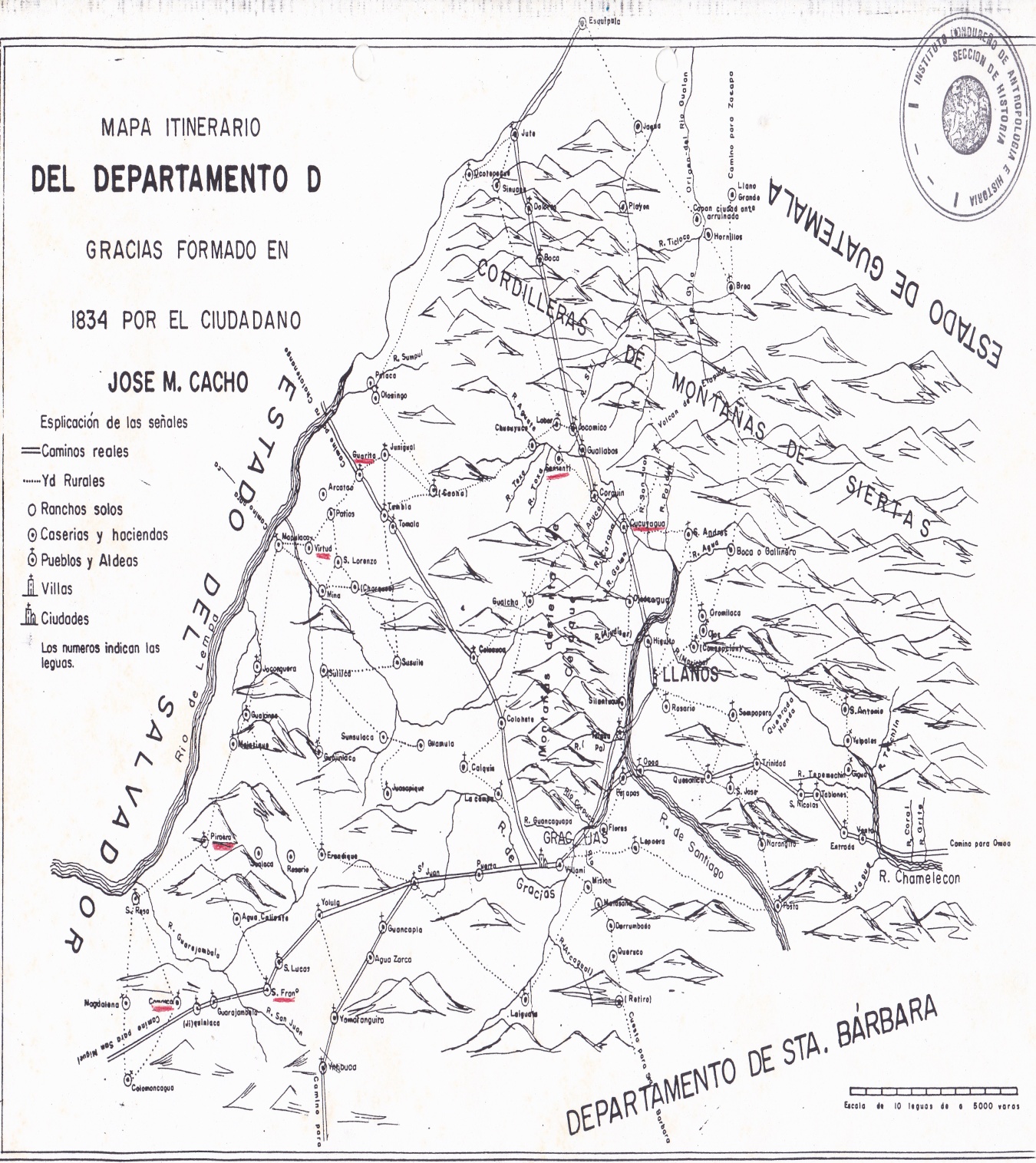 Mapa 1. Itinerario del Depto. De Gracias (hoy Departamentos de Copán, Ocotepeque, Lempira e Intibuca) levantado por el Gobernador José María Cacho. 1834. Archivo IHAH.Hubo otra forma que el rey obtuviera tributos. Estos provenían de los pueblos de indios que los hispanos encontraron en nuestro territorio y que no estaban repartidos. A estos se les denominó en documentos coloniales “Pueblos de la Real Corona”. Esta recaudación era efectuada por oficiales reales. Estos, recaudaban de los indígenas tributos en especies. Los oficiales Reales al visitar las comunidades indígenas contaban su número. Evaluaban la calidad de la tierra y el tipo de cosecha dable. Debido a lo costoso que implicaba las visitas a distintos parajes, la responsabilidad del censo recayó generalmente en Oficiales Reales: Factores, Tesoreros y veedores. Por lo anteriormente expuesto hay documentación que para 1552, los oficiales reales, piden al Rey aumento de su salario por la justificación de: “..el ecesivo trabaxo que tenemos en esta dicha Provincia en procurar y veneficiar la rreal hacienda de su Magestad y ansimismo de los ecesivos gastos que es el dicho veneficio, gastamos y espendemos y de la mucha distancia y aspereza de caminos que ay en esta dicha Provincia de unos pueblos de españoles a otros donde en todos ellos ay haciendas de su Magestad de tributos de pueblos que están en su Real Corona..” (30) Archivo Gral. de Indias). Posteriormente las visitas fueron delegadas a oficiales locales y curas doctrineros y con documentación existente también hubo periodicidad en la recolecta de los tributos al Rey. Para ilustrar lo antes expuesto se expone a continuación los artículos dados por indígenas en el trienio de 1560 a 1562 fueron muy variados:     PUEBLOS                               ARTICULOS DADOS EN TRIBUTOS.Ylamatepeque                        Maíz, gallinas de castilla, petates, miel, mantas.Mitad del pueblo de Yoro      Petates, miel, cera.Naco                                       Xiquipile (medida con cacao)Cocumba                                Xiquipile con cacaoTencoa                                   Mantas Blancas, maíz, frijoles, gallina de castilla.Yalama y Xalapa                   Frijoles, mantas, ají, gallinas de Castilla, miel, petates.Quesaltepeque                      Maíz, gallinas de castilla, mantas blancas.Araxagua                                Frijoles, gallina de castilla, miel (cantaros), ají. MantasTalua                                      Frijoles, gallina de castilla, miel (cantaros), maíz, ajíOcotepeque                            Maíz, miel, trigo y ají, Frijoles, gallinas, alpargatasXicaramani                             Maíz, miel (Cantaros), petatesYntibuca                                 Xiquipile, gallinas de Castilla, maíz, frijoles, miel, petatesGuacabasquez                        Maíz, gallina de Castilla, petates, miel (cantaros)Guaranzabala                         Maíz, mantas blancas.Aguarcha                                Maíz, petates, miel (cantaros)Celilaca                                  Maíz, mantas, gallinas de la tierra y frijoles.Comayagua                            Maíz, manta, gallinas de Castilla, gallinas de la tierra, ajíLexamani                                Maíz, gallina de Castilla y de la tierra, petates, ají, frijoles.Tencoyquin                             Maíz, gallinas de Castilla, miel (cantaros), petatesCoruru                                    Gallina de Castilla y de la tierra, maíz, mantas, frijoles, ají.Del cuadro anterior hacemos unas observaciones: en cuanto a la gallina de Castilla  corresponde a la variedad de aves de corral traídas por los españoles, mientras la gallina de la tierra es de tipo americana. Lo que llegó a denominarse xiquipile fue un morral o saco especial para llenarlo de cacao. Sobre el ají o chile, su medida fue el fardo, posiblemente de determinado peso. Otro detalle que se debe tomar en cuenta en el listado arriba detallado es que los tributos dados corresponden a pueblos de la región sur occidental y parte central de nuestro territorio. (31 idemPueblos Tributarios de Honduras 1563). Tan minucioso era el cobro, que además se registraban los saldos pendientes de tributos de años anteriores y que eran cobrados. Es observable que el tinte natural no es objeto de tributo. En nuestro país no tenemos fecha precisa desde cuando hay mención de obrajes de añil. En documentación consultada en el Archivo General de Centroamérica (AGCA) en Guatemala y de nuestros archivos municipales de la región Sur-occidental nos hacen referencia que para 1607, productores de sector de Choluteca fueron visitados por autoridades superiores con intención de informarse de que otras visitas anteriores se habían efectuado con intención de recopilar datos sobre la producción de añil producto de exportación (Doc.32).Para 1620, existían más o menos doscientos obrajes en la jurisdicción de El Salvador, un número cercano en la Provincia de Nicaragua. Choluteca, sur de nuestro territorio es mencionada productora de añil, región ubicada entre los dos emporios añileros: “ ….al sur como muy caliente y seco compuesto todo él de unos llanos muy dilatados….que por estar en la cercanía de muchos volcanes en la jurisdicción….considerándola sólo apropiada para crear ganado, sembrar maíz y tinta añil..” (33) Fray Vásquez de Espinoza informó sobre el cultivo y elaboración de añil en tierras de Honduras: “..36 leguas delante de la ciudad de San Miguel está la Villa de Xeres de la Frontera fundada en el valle de Chuluteca..ay algunos abrages de añil” (34). Según Manuel Vidal describió: “..que La Villa de Jerez de la Frontera con confines de Guatemala y Nicaragua…al sudeste de entreambos; de treinta y cinco vecinos españoles, en comarca fértil…”(35 Vidal). Probablemente por la cantidad de vecinos en esta región en la cita mencionó “..ay algunos obrajes”.La Corona española, con la preocupación por defender sus colonias con amplias fronteras marítimas, desde 1575, propuso la creación de la “Armada de Barlovento”. Fueron muchas las reuniones sobre este tópico. Fue el primer intento de España sostener en  América una escuadra permanente. La pequeña armadilla tuvo existencia efímera. En el siglo XVII, surgieron nuevos proyectos; así, para 1635 comenzaron hacerse gestiones para la adquisición de los navíos que debían integrar la Armada. Para el mantenimiento de ésta, a inicios de la década siguiente fue establecido el “Impuesto de Barlovento”. La Capitanía General de Guatemala pagó dicho gravamen a partir de 1638. Los fondos provenían del gravamen aplicado a todos aquellos artículos exportados por los puertos de Santo Tomas, Caballos y Trujillo. He aquí listado de los productos naturales: 4 reales sobre cada cajón de tinta añil 2 reales sobre cada arroba de grana*2 reales sobre cada carga de cacao1 real sobre cada quintal de brea.1 real sobre cada arroba de zarza1 real sobre cada petaca de tabaco½ real sobre cada cuero (36) Impuesto de Barlovento). Del detalle arriba expuesto se ve que el añil es gravado con el mayor porcentaje, después en su orden vienen los productos que están teniendo comercialización después del añil. Para 1651 el impuesto anterior fue obtenido de pueblos de indios que lo cultivaban. Según el Receptor General del Derecho de Barlovento Capitán Juan Bernal del Caño, recogía cantidades de: “..los pueblos de Ttambla, Cattacamas, Chinda, Yocon, Talgua, Liquitimaya, Siguatepeque, Marcala, Lamani, Chalmeca, Sulaco, Ticla, Lagambe, Tapatte y Tatumbla..”(37). El impuesto de Barlovento se mantuvo hasta 1748. Otro destino del impuesto del añil para 1760, tenía un gravamen de 4 pesos por cada zurrón. Lo recaudado se destino a la construcción de la Fortaleza de Omoa. He aquí algunos datos sobre lo anterior:“-Camasca entregó 24 libras de tinta flor. 20 libras de sobresaliente y 231 libras y tres arrobas de tinta corte-El Partido de Ocotepeque entero 57 libras de corte, 10 libras sobresaliente y 6 libras de flor.-Gracias diezmo 300 libras entre las 3 calidades. Las Cofradías de Tambla, Guarita, San Francisco, Cucuyagua, Sensenti y San Sebastián montan 32 libras.-Entregas de Cerquin, Guarcha Tencoa y  (38)La tinta recolectada por los religiosos, era comerciada mediante los jueces veedores a precios que se manejaban en las ferias de El Salvador, los cobros diezmales aquí expuestos tiene fechas de haberse cobrado entre los meses de diciembre y enero. Adjuntamos lista de cobros personales obtenidos en Gracias en el año de 1778. A parte de las recolectas diezmales, la iglesia fue favorecida testamentariamente: “..deja obra pía para la catedral de 2,000 pesos sobre sus haciendas de Jucuara, que tiene 1,300 reses herradas, 200 potrillos, 90 burros, siembras de añil de jiquilite con oficinas para elaborar la tinta asegura un principal de 20,000 pesos sobre finca” (39).Oportuno es agregar que la Villa de Xeres de la Frontera de Choluteca, pertenecía en lo eclesiástico a Guatemala, por Real Provisión del 31 de octubre de 1580, la Audiencia de Guatemala la incorporó a la reciente jurisdicción de lo que se denominó: “Real de Minas de Tegucigalpa”. De esta suerte -según Martínez Castillo -la jurisdicción de la Alcaldía Mayor de la Provincia de Tegucigalpa*, que era parte integrante de Honduras, comprendía lo que hoy forman los Departamentos de Tegucigalpa*, el Paraiso, Choluteca, Valle parte de la Paz y algo los actuales departamentos de la Unión y San Miguel en la región de El Salvador (40).Mapa No. 2     No sólo en la región costera Sur de nuestro territorio hubo cultivos de xiquilite. En documentación de 1629 tenemos información que: “ ..hize parecer ante mí a Don Gaspar González yndio maestro del pueblo de Copán del qual estando presente mediante lengua del dicho ynterprete recibí juramente..dixo que abra tiempo de diez años que dicho Diego de Pineda de la Peña su encomendero tiene este obraxe de San Joseph en que á hecho siempre tinta añil…en las quales le abisto hazer siembra de cemillas de xiquilite que á cortado siempre para hacer tinta…ha visto y conoce el herido de agua* que tiene en el obraxe..” (40). De la cita consideramos que el obraje ubicado en las cercanías de ríos, quebradas, vertientes (heridos o ojos de agua) tuvieron predilección. Hay referencias que en ciertos poblados de El Salvador, y Nicaragua utilizaron aguas termales para acelerador el “punto de fermentación del tinte” (41 Vásquez de Espinoza 219). Para lo que corresponde a nuestro territorio hasta la fecha no he encontrado tal referencia, a pesar de que en la parte suroccidental de nuestro territorio se encuentran aguas termales.   De la cita antecedente extraemos que desde 1629 en Copán laboraban tinte. Los indígenas de Copán enfrentaron problemas con los encomenderos Diego Pineda de la Peña y Domingo de Larraga, introducían ganado a, los terrenos de aquellos cultivados de cacao y xiquilite (42). Estos terrenos llegaron a ser convertidos en parajes para pastoreo de ganado mayor. Esta táctica fue en menoscabo de los indígenas. Los encomenderos aprovecharon esta artimaña y otras a fin de arrebatar y despojar tierra a los naturales. Por otra parte los mismos indígenas cultivaban la planta agenciándose algunos objetos o circulante en su comercialización. Se ha llegado a considerar que aun para el último cuarto del siglo XIX la tecnología utilizada poco había variado.ANIL EN REGION COSTERA SUR DE HONDURAS.A finales del siglo XV e inicios del siguiente se agrega un nuevo producto que se dio  como tributo: el trigo. Este último fue para consumo local, y gran parte del mismo era llevado a la ciudad de Guatemala en vista que: “..como está tan cerca Guatemala, como de Comayagua, y los caminos son más cómodos del lado de Guatemala que del otro, esto hace que la mayor parte de este trigo sea transportado a Guatemala y pueblos circunvecinos..” (43). Consultando documentación en nuestros archivos se ha encontrado en otras regiones que comprendieron los centros mineros del Real de Minas de Tegucigalpa fueron productores de trigo, San Lucia para el caso y en las alturas de otros centros extractivos de metales. Este producto no fue exportable, por una sencilla razón. Los comerciantes ubicados en los puertos de la Península de España, se opusieron a que este producto fuera exportado de la América, en vista de que ellos tenían la concesión de enviarlo a la América, es decir, protegiera el monopolio comercial de dicho grano.    Como lo mencionamos, la utilización de indígenas en las actividades añileras fue situación delicada para las autoridades que deseaban cumplir los deseos del monarca. En documentación de 1657 hay datos de visitas hechas por el Alférez Fabián de Vargas con autorización del Alcalde Mayor de Tegucigalpa y de la Villa de Jerez de la Choluteca y su jurisdicción Capitán Juan de Alvarado que no lo hizo por estar enfermo. De la documentación extraemos lo siguiente, respetando sus escrituras originales:Fechas de Visitas            Propietarios de Obrajes                        Ubicación5 de octubre.1657           Diego de Cárdenas                            Pueblo de Nacaome 8 de octubre 1657           Pedro Alvarado (Mulato)                  Pueblo de Nacaome9 octubre 1657                Juan de Medina Valderas.                       “                “   11 de octubre 1657         Thomas de Ossorio (Mulato)                 “                “24 de octubre 1657         Francisco Bravo de Arriola                    “                “26 de octubre 1657         Nicolás de Izaguirre y Carbajal              “                “30 de octubre 1657         Thomas de Ossorio (Mulato)  Esteban de Coray, Jurisdicción                                                         Minas de Tegucigalpa.14 noviembre 1657         Diego de Cárdenas                            Estancia de N.S. del Rosario                                                                                                   Choluteca24 abril de 1658             Jasinto de Servantes                           Pueblo de Nacaome30 octubre 1658             Juan de Medina Valderas                   Pueblo de Langue30 octubre 1658             Francisco Matute                                Pueblo de Langue30 octubre 1658             Pedro Alvarado                                    Pueblo de Langue (44)De gran utilidad en este trabajo hubiera sido, pero por estar muy deteriorado e ilegible por el traspaso de la tinta, consultar los folios de un legajo de documentos bajo nomenclatura AI.24, Exp. 10208, Leg 1564, año 1672 del Archivo General de Centroamérica (Guatemala), referente a visitas efectuadas por autoridades a los añileros de la jurisdicción de Gracias. Sin embargo en el Archivo Nacional de Honduras (ANH) hay documentos relativos a multas y procesos contra los siguientes añileros: Caja 11.Documento. 295. Contra Simón Renjigo de Rivera 18 de noviembre de 1675.Doc. 328 Expediente que contiene las condenaciones y multas hechas a varios dueños de obrajes de hacer tinta añil. 16 de septiembre de 1676.Caja 13. Doc. 355 Proceso contra Fabián de Alvarado. Obraje en Guascoran. 18-7-1677. Caja 13.Doc. 357 contra Juan de Llanes y Valdés, 22 9-1677. Obraje en Guascoran.Doc. Caja 13. Doc.358 Contra Antonio Flores de Vargas. 28-9-1677 Goascoran. (En Doc 505 tiene las haciendas El Rosario, Cocoy, Topatoro, La Concepción, Moramulca, San Antonio, Santa Barbará y El Tular).Doc. 351 del 20 de octubre .Domicilio Choluteca. Folio 7Caja 13 Doc. 361 Multa a Francisco Bravo de Arriola. 20-10-1677. Choluteca.Caja 13, Doc. 354 Proceso contra Juan de Isaguirre por haber elaborado tinta con indios 25.10.1678. Aguanqueterique.Caja 15. Doc. 443. Proceso contra Juan de Isaguirre por hacer tinta con indios 26.10.1680.Caja 15 Doc. 444. Contra el Capitán  Pedro de Alvarado hizo tinta con indios, San Antonio de Langue. 5.11.1680. Alvarado tiene en Guascoran 3 hacienda San Antonio, San Matías y San Ildefonso. 6.11.1680, pero no son para laborar añil. Caja 15, Doc. 466. Juicio contra Domingo de Chavarría 5-11-168.Caja 18, Doc. 557. Causa contra Doña Bernardina de Chaves Isaguirre, hacer tinta con indios 1684 Aguanqueterique del 235 de octubre de 1678 Choluteca.Doc. 384 del 25 de octubre de 1678 Aguanqueterique Folio 4Doc. 557 de 24 de octubre de 1684 Bernarda de Izaguirre.Caja 13. Doc. 390 Demanda de Fray Pedro (ilegible) guardián del convento de San Andrés de Nacaome contra Ambrosio Flores de Vargas 24-12-1678. Aquí se menciona tener un obraje de hacer tinta añil con rueda de caballo y su casa cubierta de paja.Observando las fechas de visitas las mismas se llevaron a cabo en los meses de septiembre y octubre. Además de un listado a otro existe una diferencia de ocho años. Sumando ambas vistas de los dos listados nos da un promedio de tantos añileros. Aparte de lo anterior se da un hecho, el cumplimiento a las ordenanzas insistiendo: “..se visiten puntualmente los obrajes de añil” (45).Un caso que referiré sobre el proceso  que se dio por adulteración de la tinta añil. Tal es el caso del Sr. Simon Renxifo de Ribera, dueño del obraje denominado San Antonio en la jurisdicción de Xeres de Choluteca. El juicio razonable contra dicho señor mencionado según el Alcalde Mayor Don Fernando Alfonso de Salatierra expresaba: “..que por quanto la tinta añil que se labra beneficia y hacen en los Reynos de nuestro Señor y Señor natural que Dios guarde esta tenida y tiene estimación y se rezibe y esta rezibida por plata corriente especialmente la que se haze en esta jurisdicción conviene que se ponga todo cuydado en que haga con limpiesa que requiere el caso por ser tan importante a todos las Repúblicas donde se beneficia y haze dicha tinta..”  Las autoridades locales y con presencia de testigos reconocieron que la tinta recibida en un quintal: “..estaba alterada y mesclada con mucha tierra cuya esperencia mande hacer e yse ante testigos que mando sacar unos pedasos del mismo tercio enviado por el dicho Don Simón y ponerlos sobre un pedaso de botija y dandole fuego que aviendose quemado los dichos pedasos se volvió la mayor parte de ella tierra..”. El Alcalde Mayor designó al Sargento Luis Pacheco Alguacil Mayor de la Villa de Choluteca el 3 de noviembre el que “..prendio el cuerpo y lo llevo” detenido a la mencionado villa. En el contenido de la orden también se detallaba la pena que para aquellos que pudieran oponerse a la detención sufrirían sanciones: “…y mando a todos los vecinos que siendo necesario den al alguacil mayor Luis Pacheco todo el favor que pidiese y ninguno sea osado a poner empedimento a la execusion de la suso dicha pena de veinte pesos aplicados en la forma ordinaria siendo español y si fuere mestiso, negro, mulatto e yndio de docienttos asotes que se le daran y hare dar por las calles publicas de esta villa..” (46)Todos los propietarios de obrajes visitados en Choluteca aceptaron haber utilizados indígenas situación que les hizo acreedores de multas las cuales en documentos no se dan valores pero: “.. en que se afirma y ratificó aver incurrido en las penas puestas en las dichas cedulas de Su Magestad fallo que le debo condenar y lo condeno en las penas que se acostumbra ordinariamente…y no baya contra ni quebrante los mandatos de su Magestad en sus reales cedulas..” (47). La mayoría de los sancionados pagaron de manera inmediata la multa ya que en el mismo escrito consignaba: “ y assi lo obedeció y ecsibio la cantidad en que fue condenado. Y no lo firmó por no saber; todo lo qual passo ante mí y testigos por falta de escribano público ni real que al presente no lo ay en toda la jurisdicción y fueron testigos…” (48). En el informe de visitas no se hacen mención de las cantidades pagadas por los dueños de los obrajes. Estas multas para los oficiales reales se les denomino “Penas de Cámara”.  Existen documentación de 1675, una forma como el añil llegaba a España, después de haberse recolectado por “nombrados” de comerciantes que hacían tratos con productores del mismo. En determinadas fechas los “nombrados” en recolector tinta añil recibían notas en que les exponían: “…Me manda haga lo que…me ordena…ponga todo cuydado en cobrar y entero la tinta que esta pagada..”. En caso de no hacerse pago con tinta se ordenaba a los recolectores: “…la busquen para dicho ajuste que con ella se va para España”. Cabe hacer mención que los recolectores de tinta no dejaban de tener malas presentimientos en la recolecta. Lo anterior se deja  expresar en la siguiente manera: “..yo e puesto todo cuidado en recoxer la mas que e podido pues la tinta me a costado la salud..me a sucedido…que sucede a muchos que hacen la quenta..”. La frase:..e puesto todo cuidado” en la cita, refiere que los recolectores se ven en cierta ocasiones desplegar rigorosa inspección a fin de no recibir tierra oculta por añil, obligando a denunciar y hacer lo que en documentos coloniales se denomino “Cabezas de Proceso”, es decir juicio ante autoridades competente. Los recolectores de añil en sus faenas se exponían a fraudes de parte de los productos. A continuación expongo un resumen del caso dado en Choluteca en un juicio de 1675  contra Simón Renxifo de Rivera.Para conocer más sobre lo que se la problemática de hacer tinta añil con indígenas expongo  datos de la misma naturaleza y proceder a las sanciones en documento 1689: Vista a los obrajes de hacer tinta añil comprendido entre los años de 1683 a 1688.Se hizo presentar al Capitán y Alguacil Mayor de la ciudad de Gracias a Dios Joseph de Pineda, y se le interrogo sobe las visitas de oficiales reales en el obraje de su propiedad en los años de 1683 a 1688. Digo que el año de 1681, no hubo beneficio de tinta  por la: “..falta de yerva por la abundancia del chapuly…como a sido general en esta jurisdicion..”. En el año 1685 arrendó un obraje en el valle de Terrenate en el cual hizo tinta de 24 cargas. En 1684 y 1687 no beneficio tinta. En el 1688, labró tinta y fue condenado a 12 pesos por el regidor Juan de Aragón por utilizar indios.   Se hizo presentar al Sr. Diego de Argueta vecino del Valle de Therranatte. No tiene obraje únicamente “un pilonsitto” de 16 cargas, con 4 zacateros. Afirmó que en el valle hay 6 obrajes y 6 pilones. Tres de estos últimos son de los indios de Camasca. Expreso que en el año 81: “avido langosta del chapuli” que hubo visitas, igual el 83, 84 y 85, pero hubo poco labor de tinta, la poco hierba cortada en quince o veinte días, utilizando mulatos, mestizos y españoles. Agrego Argueta, que los obrajes en esta jurisdicción uno pertenecía al Capitán Joseph de Villalta, alférez del Francisco de Revolledo, el de Esteban de Ribera, el obraje de los indios de Camasca, el obraje que era de Fernando Leiva, hoy de Francisco de Revolledo. Y el obraje que fue de Antonio Parada y los pilones de Raymundo Sanguiano hoy de (Ilegible) Muñoz de Moral. En el año 83, Argueta compró un: “pedaso de tierra desierta y silvestre a los naturales del pueblo de Camasca” y hasta el año 85, laboro tinta porque en dicho año abrió dicho pilón. En los años 86,87 y88 labro tinta sin ocupar indios, utilizando mulatos, mestizos y españoles. Se hizo parecer al Sr. Juan de Dios vecino de esta ciudad y mayordomo del obraje del Alférez Xpthoval Dubon hoy del Alférez Andrés de Orellana. Calculo haber 7 obrajes y 5 o 6 pilones. Los dueños de los son uno del Sr. Andrés de Orellana a que más de un año lo compró al Alférez Xpthoval Dubon, otro del Capitán Joseph de Villalta , otro de Esteban de Rivera, otro de la en la hacienda Santa Teresa hoy de Nicolás López de la Cruz, otro del pueblo de indios de Camasca, otro llamado Santa Ana que era de los naturales del pueblo de Colomoncagua, hoy de Joseph Alberto alguacil de esta ciudad, otro de Fernando Leiva que abra más de un año era del Capitán Francisco de Revolledo. Los pilones de Diego Argueta que ahora hace poco más se lo quitaron los indios de Camasca. Otro de la Candelaria que es de Pedro y Antonio de Parada, otro de Antonio de la Cruz y tres que tenían los indios de Camasca. Al igual que los demás afirmó sobre los problemas habidos con la hierba y las visitas y laboró tinta con ladinos. Se hizo parecer a Esteban de Ribera dueño del obraje Santa Lucia. Operando con 5 zacateros (españoles), en vista de haber poca hierva por la plaga de “chapuli”. Fue multado con 37 ½ (25 ½ peos de cámara y 12 papel sellado y gastos del alguacil mayor). Sabe que hubo varias visitas y que trabajo casi 3 años.Se hizo parecer a Juan Romero hijo de Antonia de la Cruz, dueña del pilón de 12 cargas. No utilizó indios para laborar tinta. No sabe de otros obrajes o pilones porque: “..afirmativamente no sabe por que es mujer y no sale de su casa que según a oydo desir hay 5 o 6 obrajes”. Que labora poca tinta, por la falta de hierbas. Hizo parecer a Antonio de Parada. Este fue representado por Pedro Méndez de Parada su hermano. Dijo tener un obraje y un pilón. Tuvo los mismos problemas con la hierba. Ha oído que hubo visitas en años anteriores. Se hizo presentar a Francisco Méndez de Ávila y Vargas. Arrendo un obraje llamado San Juan cuyo dueño fue Michaela Hernández y arrendo un pilón a los indios de Camasca. Uso 3 o 4 zacateros. Fue multado en el 85 con 37 ½ pesos.Diego de Pineda Peña. Tiene un obraje llamado San Juan de Polax. Laboró tinta con 20 cargas. Fue multado con 37 ½ peos en el año de 85. Laboro 1509 libras de tinta.  Juan Muñoz del Moral dueño de un pilón que a un año que la compro a Raymundo Sanguiorio. No trabajo por tinta por trasladarse a la ciudad de San Miguel. Después arrendo un pilón de la indios de Camasca llamado Santo Tomas. Utilizo mulatos y mestizos.Joseph Villalta. Tiene obraje en la hacienda Santiago, usando 5 o 6 zacateros, entre ellos indios. Fue multado, pero: “…se ha resisttido a no pagar por erazon de no aver hecho mas ttan solamenttte quattro quinttales de tintta”. En visita de 85 entrego 6 arrobas de tinta, en el 86 no cortomas unos días con mulatos esclavos. Loas años anteriores no hubo hierbas por: “…averla comido el chapuli”.Pedro Perdomo Betancourt alcalde provinzial de las Hermandades de esta ciudad ha laborado tinta con indio. Fue multado: “…dosienttos libras de tintta”. Que en 86 cortó con mulatos, mestizos y españoles. Ha tenido problemas con la hierba.Nicolás Paz de la Cruz. Dueño de la hacienda Thomasa. Por estar enfermo lo represento Antonio de Vega mayordomo vecino de San Vicente. Lleva dos años trabajando y que han tenido problemas con la hierba y que es la hacienda mas retirada de la jurisdicción (49).PUERTOS EN LA CAPITANIA GENERAL DEL REYNO DE GUATEMALA Y EL COMERCIO AÑILERO.Teniendo en cuenta la distancia entre España y América el transporte marítimo fue fundamental. Los puertos, puntos propicios en la importación–exportación de productos y  personas. En regiones de América según su importancia geopolítica obligó a la administración colonial, fundar ciudades-puertos, protegidas por inmuebles militares denominados en todo el periodo colonial “Fortalezas”, tal es el caso de Omoa. En otras regiones se contó con los denominados puertos menores custodiados por “Puestos bastiones Defensivos”. El ejemplo de esta última situación fue en el Reino de Guatemala con los puertos en el Atlántico en diversos periodos: Trujillo, Puerto Caballos y Santo Tomas de Castilla (Ingris 13), San Juan (Nicaragua) y Matina (Costa Rica) (50 Zapatero 83). En el Pacifico con los puertos de Acajutla (El Salvador), Realejo, (Nicaragua) y Caldera (Costa Rica) para comunicación con Perú y Filipinas. En la medida que el comercio se vuelve más activo nuevos puertos menos aparecen en Centroamérica en ambos mares. Los puertos tanto del Atlántico como del sur fueron asediados por piratas y corsarios. Tanto fue el sitiado de Trujillo, que en 1641, piratas tuvieron oportunidad entrar al interior 12 leguas y llegar a poblados cercanos a la ciudad de Olancho. De no haber sido la oportuna presencia del Gobernador Melchor Alonso de Tamayo y su tropa en detener el avance, estos pudieron llegar a la región a donde se tenían de: “…haber allí mucho añil y poca resistencia” (51 Zapatero 211). Es muy probable que el añil aquí comercializado no fuera necesario llevar a Guatemala, sino comerciarlo en el puerto.El añil procesado era mandado a los comerciantes de Guatemala y exportado hacia La Habana por los puertos del Norte. Las entregas dadas en Guatemala fueron descritas: “..cuando yo estaba allí…entraron por lo menos en un día trescientas mulas procedentes de San Salvador y de Comayagua, cargadas de añil, grana y cueros: dos días después vinieron otras tres recuas de mulas…de las cuales la una traía dinero de las rentas del Rey, la segunda venia cargada de azúcar y la otra de añil..” (52)El embarque de productos naturales y en especial añil por los puertos del Norte fue de mucha preocupación de parte de comerciantes en vista que: “..temiendo mandar sus mercaderías por el Golfo de Honduras por haber sido muchas veces cogidos por los holandeses entre este sitio y La Habana, les parece más seguro enviarlas por las fragatas a Cartagena, pues los holandeses no se encuentran tan a menudo en este camino como en el otro..” (53). Los ataques también provenían de los ingleses que estaban asentado en Walis (Belice). Posteriormente con la construcción de otros puestos defensivos en las costas del Norte la situación en nada cambio, al contrario, arreció los ataque según se demuestra en la “Instancia de los Oficiales Reales de Trujillo acerca que la tinta añil no sea embarcada en dicho puerto, por ser aliciente a los enemigos ingleses” (54). Para 1670, se tiene descripción de la manera en que era tratada el tinte al ser llevada al interior de la nave que transportaría: “..en estos auttos ottorgo aber recibido de Pedro de Arossomena cinco zurrones de tinta añil con la marca del margen…pagar por flette, por cada zurron a razón de diez y ocho pesos..dichos zurrones ban encorados enjutos y bien acondicionados..” (55). En folios siguientes se describe haberse embarcado: “..5 caxas de añil con 430 libras..settenta caxones de tinta añil de la marca de afuera..15 caxones de añil con 2,320 libras…20 caxones de añil mas setenta caxones mas..” (56). Los recipientes utilizados en el envió del añil eran zurrones y cajones. Ambos llevaban una marca de cada comerciante y que servía de distintivo al momento de hacer entrega de los mismos a su último poseedor.La situación del embarque hacia La Habana siempre fue preocupación, más aun cuando era añil. Lo anterior en varias ocasiones reunió a comerciantes de Guatemala y: “..estando congregados los más de los vecinos del comercio de España y de esta capital (Nueva Guatemala de la Asumpción) propuso Su Señoría que sería conveniente se tratase y resolviese sobre la seguridad y resguardo los interesados que están representados en las fragatas “Santo Domingo” San Josef” y “la Ninfa” que se ayan en el puerto de Omoa en las dos primeras de añiles....y también se convendrá pedir auxilio de bageles* de Guerra para que fuesen comboyados o condugesen las tintas a La Habana.. y que los costos o gratificaciones que se den por ello se pagaran a prorrata por los interesados..” (57). Puede palparse de urgen necesidad que las cargas de añil llegaran a sus destinos, aun aumentando los costos por las custodia de los mismos.A fin del siglo XVIII, el comercio del añil empieza a preocuparse, no por ataques de enemigos de España, sino por factores propiamente mercantiles: “También quiere S.M, que V.S. informe sobre los medios eficaces de promover el comercio activo de Guatemala, reduciendo en el día, al añil..” (58) El tinte al igual que el cacao tuvieron competencias regionales. Para el caso, pregonaban que el tinte de Caracas era de mejor calidad que el de Guatemala,..Lo anterior fue desvirtuado por el mismo....Consulado de Caracas que, en este terreno, no tenía más autoridad” (59). La confirmación anterior le daba más créditos al producido en Centroamérica cosa contraria con el cacao que tuvo fuerte competencia con el producido en Guayaquil.   EXPEDICIONES CIENTIFICAS E INFORMES DE INTENDENTES.A finales del siglo XVIII y principios del siguiente, la coronA española con el fin de ampliar el estudio de la Historia Natural y otros ramos, envió al Nuevo Mundo expediciones científicas. A Centroamérica arribaron los botánicos Seze, José Mariano Mociño, José Longinos, el geógrafo y naturalista alemán Alejandro Von Humboldt. Mociño hizo estudios sobre el cultivo y preparación del añil, del cual escribió el libro titulado “Tratado del Xiquilite y añil de Guatemala” (60). España, a mediados del siglo XVIII traslado a la América el sistema de Intendencia. Una de las muchas funciones de los Intendentes fue tener exacto conocimiento de la jurisdicción a su cargo, informándose de las producciones en los ramos vegetal, animal, mineral y también de todo lo relativo a la industria, comercio y agricultura. La Intendencia de Comayagua fue creada en 1784 (29). Los informes del Intendente Ramón de Anguiano no fueron halagadores: “..el añil ha decaído tanto que solo en Gracias se cosecha muy poco que ya lo hay en varias partes pero siempre era el de Honduras apetecido” (61). Al iniciarse los movimientos pre-independentistas de 1810-1811 para producción de añil ahondaba mas su decadencia; los precios bajaban con tendencias inestables a consecuencia de las guerras en Europa, interrumpiendo su comercialización y la competencia del tinte de Venezuela y la India contra el centroamericano. Aparte de lo antes expuesto agrego que algunas poblaciones fomentaban otros productos: grana o cochinilla, café y tabaco. Juan Antonio Tornos Intendente de Comayagua (1820) sobre el caso  describió: “El xiquilite que produce la tinta añil, el azúcar, cacao, café, la pimienta, el tabaco, el arroz, el trigo, la levadura y el algodón, se dan en los varios partidos de la provincia, pero son casi invencibles la pereza y desidia de sus habitantes, y además su alimento es tan grosero como abundante sin trabajo. No son escasas las haciendas de café...todo su conato pues se cifra en las haciendas de ganado que las hay considerables, siendo el precio común de una vaca de 8 a 9 pesos fuertes. El de la mula 25, y 12 el de un cavallo..” (62) Para 1820, los intentos por superar estos problemas se estrellaron contra los efectos de la problemática que se llevo en el periodo de 1821 a 1825 (Anexión a México, ruptura de la anexión, problemática de la asamblea provisional consultiva, adopción del sistema federal y la problemática que nos causó este último modelo de administración pública (63).      	
CUIDOS E INCENTIVOS EN LA PRODUCCION DEL AÑILEn todas las actividades cotidianas, el hombre produce algunas genialidades provechosas y dignas de divulgarlas beneficiando a otros. La institución a la cual referiré es la que se conoció en la Capitanía General de Guatemala con el nombre de “Sociedad Económica de Amigos del País” creada por Real Cédula de 21 de octubre, 1795, funcionando hasta el 25 de octubre, 1818, fecha en la Junta General de la institución efectuó su última sesión. (64) R. Sánchez Sociedad Económica 15). La creación de esta institución se le acredita al Oidor de la Audiencia Jacobo Villaurrutia natural de Santo Domingo quien llegó a Guatemala en 1794. La sociedad tuvo por objeto promover y fomentar la agricultura, la industria, las artes y los oficios del Reino y sus provincias: “…en todos los ramos que sean compatible con la metrópoli” (65) Rubio Sánchez pág 1.) Para ese efecto organizó discursos- en realidad verdaderos estudios monográficos- demostraciones, premios y otras actividades, como era costumbre en la Europa de ese siglo, que fue “el de las luces” (pag 1). Sus socios de la Sociedad fueron ciudadanos nominados en dos categorías: Asistentes y, Honorarios de mérito. En la primera categoría fueron los ministros de la Real Audiencia y el Contador de Cuentas y dos individuos del cabildo secular, del eclesiástico, de la Universidad, del Consulado y de la Comunidad de Religiosos, más un protomédico*. En la segunda estaba integrados ciudadanos honrados, de buena conducta, útiles por sus conocimientos o facultades. Para las operaciones ordinarias la Sociedad tenía tres secciones: la de agricultura, artes y oficios e industria. Cada socio se inscribía en la clase que más profesaba y sus conocimientos los impartía una vez por semana. Los sábados los representantes de las tres clases llegaban a reunirse a fin de tratar los progresos habidos en ellas, del trabajo de las comisiones y de todo aquello que ocurría y ameritaba resolución. Como toda sociedad, sus miembros con sus cuotas sostienen la institución, también recurrieron a rifas de objetos de valor, tales como alhajas. Para la agricultura se divulgaron temas sobre el cuidado y manera de mejorar la siembra del cacao, ofreciendo premios para que los indios de las regiones de Chiquimula, Zacapa, Gualan, Soconusco y Suchitepequez (Guatemala). Aquel que presentará el mayor número de plantas sembradas, era objeto de un premio de 30 pesos al llegar a tener sembrados 500 plantíos; 20 pesos al tener menos del primero y 15 pesos el que tuviera menos del segundo. Se divulgaron providencias a fin extender el cultivo de moreras, la de seda. Se informó sobre el estado y progresos de las escuelas de tejidos de gasas, muselinas*, pañetes* y cotonillas*. Hubo premios para los cultivadores del algodón de China. Se mandaron a traer semillas del gusano de seda a Oaxaca (México) los que deseaban beneficiarse de lo anterior únicamente debían: “…acudir a recibirlas gratis con la instrucción sobre su beneficio”. (66) Sánchez pag.8) Para el presente trabajo no debe de olvidarse del trabajo editado en 1799 del Botánico de la Real Expedición de Nueva España Sr. José Mariano Moziño “Tratado del Xiqulite y añil de Guatemala” Grafica No.        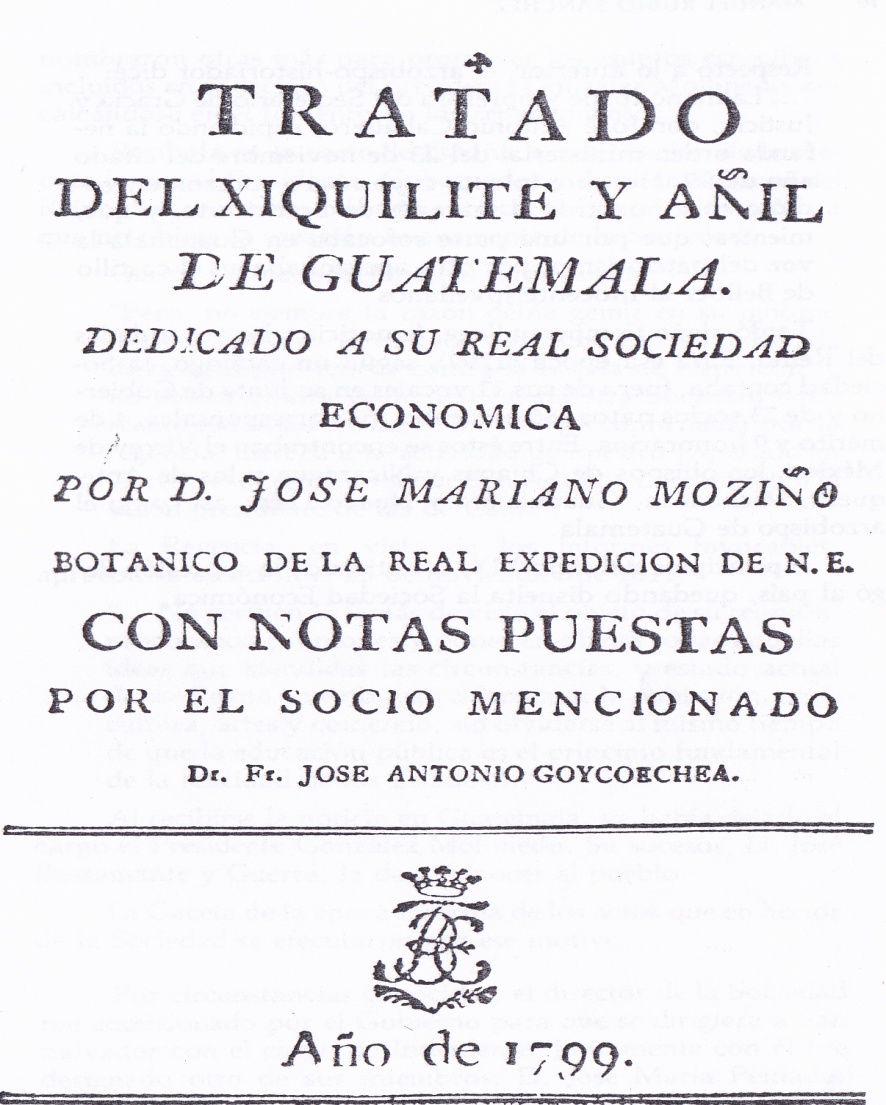 Se dio el caso que personas no siendo miembros de la “Sociedad Económica Amigos del País” por sus trabajos relacionadas con las tres secciones arriba mencionadas fueron objeto del reconocimiento de dicha institución. En este apartado referiré al cura de Managua Alejandro Antonio de Secada: “..sujeto de buena conducta y singular patriotismo..” a quien las autoridades Superiores de Guatemala mediante misiva oficial le solicitaron de la manera cordial: ”…se sirva informar a este Superior Gobierno prolija y menudamente sobre todo lo que el particular huviere averiguado expecificando los ahorros y beneficios que pueden resultar y tenga advertidos de quemar el vagaso de xiquilite en hornos proporcionados: Que costos tendrán éstos y si han de estar cubiertos de Texas y a que altura para evitar incendios o si por el contrario será mejor se dejen a cielo raso. Si convendrá usar carretas o carretones en donde lo permita el terreno para lograr más fácil la condución de la yerva evitando por este medio el que los cosecheros o segadores fatigados de las carretas con que van las mulas se vañen vestidos: Si combendrá para extraer la cenisa del horno que haver inmediato a los obrajes que pase por su cercanía el arroyo o cause de agua que sirve para mover la rueda con que baten las pilas exponiendo lo demás que su celo por el bien de la humanidad y experiencia le dicten en su materia tan venéfica y útil a la felicidad de estas provincias ..”(67 Orden del supremo). Correspondió al Capitán General del Reyno de Guatemala Sr. José Domás y Valle tener respuesta del Padre Cura en las siguientes palabras: “…manifiesto..ser yo el autor del inbento de estos hornos Su Señoria Muy Ilustre me recomienda positivamente informe menuda y prolijeramente de la fabrica costos de dichos hornos y método de la combustión de bagasos como del que tengo experimentado sobre este particular..desde el año de ochenta puse en execución este proyecto y me ha hecho ver la versada experiencia la suma utilidad al paso que se ha hido puliendo el método a mayor simplicidad. A varios amigos y principalmente a obrageros les he comunicado esta idea y aunque les ha agradado se escusan diciendo que de nada les aprovecharía a ellos si los demás vecinos obrageros no lo hacían por que de las moscas producidas en aquellos perjudicarían a estos”. El Cura dio más detalles sobre el asunto, incluso hizo hincapié que: “El Procurador Sindico de Granada ha propuesto el mismo sistema en acta capitular y aquel Noble Ayuntamiento aprobó el método y se adaptaron providencias más no he visto se puciese en práctica”. Tan problemática fue el gabazo del xiquilite que según el cura la nominó a su criterio como: “…una de las plagas de Egipto” En resumen el proyecto tenía sus justificación para: a) contrarrestar en lo posible la plaga de moscas producidas por el bagazo, b) quemar el bagazo en el terreno en que se ubicada el obraje, c) no exponer a los jornaleros a las moscas “…pues en efecto con la continuación de sus picadas es indispensable irritación de la sangre a que son consiguientes las fiebres ardientes y tantos otras enfermedades que los médicos entienden prevenir del demasiado movimiento de la sangre”. Muchos jornaleros para evitar tener contacto con las moscas después de trabajos fatigosos se bañaban: “…vestidos como acostumbran de que resultan infinitos pasmos y tavardillos”. Con respecto a la quema del bagazo también protegía al ganado ya que morían muchos: “....de las llagas que les hicieron las moscas”. También se tenía noticias de la muerte de un mulato al tomarse chocolate dejado en una mesa teniendo contacto con las moscas: “… fue lo bastante para que se le entablaran unos bomitos que le causaran la muerte”. Si bien hubo objeción de parte de algunos dueños de obrajes en el sentido de efectuar gastos al construir hornos, el cura Secada demostró con hechos que éstos egresos podían recuperarse: “ Yo entre el mes de Agosto y Septiembre de este año hice la combustión de veinte y dos mil y ochocientas arrovas de bagaso con el costo de veinte pesos quatro reales incluyendo en ellos la manutención de operarios y la leña…”. Como resulta de la venta de cenizas el religioso obtuvo: “…de las jaboneras el costo de la quemason con ganancias.”. Además el religioso dio razón porque las moscas preferían el bagazo del xiquilite a cualquier otra putrefacción: “…y es de notar como lo he visto que mientras se tarda el vagaso para echarlo al horno desovan en él y callendo luego esté al fuego perese también la semilla a que agrega que a los dos días de largar sus huevos estos insectos se mueren con que es visto que estará libre hasta de las caseras. En el apéndice No. 1, se dan todos los pormenores tomados en cuenta en la fabricación de los hornos.  Otros beneficios obtenidos al quemar el bagazo del xiquilite fue según el cura Sacada: “..pocos días de iniciada la temporada se ve indispensablemente obligado el cosechero a dar puerta a todo ganado de leche por que amedrentado de la mosca solamente busca los montes en donde padecen los terneros algún quebranto de gusanos y también de collotes y demás fieras monteces..y otra de las consierables ventajas que el cosechero debe prometerse de la existencia de moscas entonces entablara en buen orden sus queseras y las criansas hiran en aumento ..”Tomando en cuenta todo lo anterior a pedimento de las autoridades superiores en Guatemala dispusieron enviaron Despachos al Sr. Corregidor de Chiquimula y al Alcalde Mayor de Escuintla para que inmediatamente dispongan tengan puntual cumplimiento en sus respectivas jurisdicciones esta Superior Disposición y se logren sus importantes efectos en las próxima temporada respecto a los obrajes que hay o puede haber en ellas. Conociendo las autoridades de que en Honduras también habían obrajes de añil también se libro Despacho en la cual se ordena al Sr. Intendente de Comayagua “…que en su vista, y de lo interesante del asunto le dé el que corresponde por su parte en la forma y términos que se indican sin hacer en contrario con ningún pretesto. Llegando tal despacho las autoridades las autoridades de Comayagua expiden comunicaciones con fecha de marzo 30 de 1799 a “…los hacendados de añiles de esta ciudad, y para que se cumpla lo mandado por la superioridad líbrese Despacho a la Subdelegación de Tegucigalpa, Gracias, y Tenencias de Sensenti en cuyos partidos se cosechan dichos efectos, quienes darán quenta con lo resultado. Lo anterior fue firmado por Anguino y Joaquín Lindo.  La planta del xiqulite recibió ataques de las langostas redujo el comercio de añil. Por ello fueron expedidas disposiciones contentivas en: “..reparar en lo posible estos males, resolver que los aumentos que se hagan a los añiles en sus calidades de flor y sobresalientes gocen de absolutos y perpetuo exención del diezmo, alcabala y cualquier otro derecho…que los añiles que se cultiven y beneficien en las provincias de Comayagua y Nicaragua y qualquier otro parage donde no se hayan cultivado antes gozen las mismas gracias..que en los partidos donde nuevamente se cosechan añiles, o qualquier otro de los frutos agraciados, los jueces Reales formen matricula de los nuevos cosecheros y oportunamente reconozcan las nuevas siembras, remitiendo sus informes o estados de ella cada seis meses a esta superioridad con el visto bueno de los respectivos Padres Curas” (68 -33). Esta disposición circulo por Nacaome, Choluteca, Tegucigalpa, Cedros, Olancho, Yoro, Olanchito y Trujillo. Las calidades del añil estaban representados por tres tipos: “Sobresaliente”, “Flor” y “Corte”. El precio de cada uno era diferente y se fijaba en las ferias. Para el año de 1777 tenían los siguientes precios:Tipos de añil                                                            Precios“Flor”………….……………………………………………………. 14½ reales“Sobresaliente”……………….………………………………  11½ reales“Corte”……………………………………………………..      8½ reales (69)Muchos de los cultivadores o comerciantes trataban de adulterar el volumen del añil agregándole tierra. El infractor era llamado a juicio y responder por el delito. Hasta la fecha no he encontrado documentación que relacione este de infracción en nuestro territorio.En informe del Intendente Ramón de Anguiano (1801) ya expresaba la decadencia del añil y anoto los motivos: “..falta de extracción, brazos y de habilitaciones” (70). Aparte de lo anterior Anguiano recomendaba: “..establecer el Banco Nacional de San Carlos en este Reino con almacenes en todas las provincias para recoger los frutos y habilitar a los mineros y cosecheros, sería el único medio para restablecer a este aniquilado y concluido terreno, logrando la Real Hacienda muchos utilidades” (71). Las “habilitaciones” fueron un tipo de relación entre productores y comerciantes de añil que parece haber existido siempre y que en todo caso, estaba bien constituido desde la primera mitad del siglo XVIII. Era un contrato en el que un individuo en este caso comerciante concede a otros un préstamo integrado en dos partes; una en dinero y la otra en especies. Después en determinado tiempo, el deudor se comprometía cancelar su adeudo en especie, en este caso con cierta cantidad de añil. Por lo general en propietario recibía el pago final de la cosecha en el momento de la feria. Las “habilitaciones” tenían cierta clausula de las cuales expondremos algunas: -Al vencer el plazo y no era pagado lo adeudado por parte del cosechero, había un recargo del 5% pagadero también en añil.- El prestamista recibía el añil a un precio de un Real o Medio inferior al fijado en la feria.El deudor cargaba con el impuesto de alcabala exigido en la venta del tinte.El deudor entregaba el añil al prestamista en lugar determinado no pudiendo deducir el pago del transporte (72) Considero que un factor que incidió en la decadencia del añil fue lo económico, situación reflejada en la minería a inicios del siglo XIX en toda la Capitanía General de Guatemala:“Totonicapán………..Tejidos de lana y TrigoSololá………………Trigo y GarbanzosChinaltenango…… Trigo y MinestrasEscuintla………….. Sal y PescadoGuatemala………… Tejidos de AlgodónVerapaz…………… Tejidos de Algodón y ZarzaparrillaChiquimula…………Hilados de Algodón, Minas de PlataSonsonate….……….Bálsamo, añil, Azúcar, petates y sombrerosSan Salvador………Añil y AzúcarComayagua.….…….Ganado Vacuno, mular, poco añil y ZarzaparrillaGracias……….….. Tabaco y poco añil-Tegucigalpa………..Minas de Plata.Nicaragua…………..Cacao, ganado vacuno y mular, quesos, añil, palos de tinte, maderas, maíz, azúcar, alquitranes, breas, tortugas y careyNicoya…………….. Ganado vacuno, mular y perlasCosta Rica…………..Tabaco, azúcar, hilo moradoMatagalpa…………..Trigo, azúcar y ganado”. (73)Otro detalle que se obtiene para 1818 sobre el añil es el siguiente: “El añil ha decaído tanto que solo en Gracias se cosecha muy poco  por que ya lo hay en varias partes pero siempre será el de Honduras el apetecido..”. El mismo documento refiere lo que acontece con la mano de obra para el cacao, tabaco y añil: “…y en estos tres renglones ocupar tanto número de pobres inútiles como hay en el Reyno”. (74) Nota del Gobernador Intendente de Comayagua, dando conocimiento de la Población, Caminos Agricultura, Arte, Industria y Comercio de 1818. Archivo General de Guatemala AI. Leg. 2335 Doc. Incompleto llega al Folio 3R).El corte de palo de tinte y de  exquisitas maderas en la región costera estuvo al trato del comercio ilícito y después, en el periodo federativo s acondicionado a las concesiones de inversionistas ingleses radicados en Belice. Con todo el panorama descrito llegamos a lo que concluye Pérez Brignoli en considerar que desde el siglo XVIII la región de Olancho parece convertirse en floreciente zona ganadera para el mercado de Guatemala y las ferias de las San Salvador y embarque hacia cuba En tanto que los llanos de Copan son abastecedores de tabaco, añil y zarzaparrilla. Otras producciones son dables en pequeñas cantidades trigo, arroz, cebada y algodón. N O T A S(1)-Fernández de Navarrete, Martin. “Colección de viajes y descubrimientos que hicieron por los españoles desde fines del siglo XV”. Biblioteca de Autores Españoles. 1964. Pág. 20. Edición Atlas.(2)-Ídem(3)-Hagen, Víctor W. “El mundo de los Mayas”. México. 1960. Editorial Diana. Pág. 87/88.(4)-Ídem(5)-Nueva Enciclopedia Temática “Colores para alegra la vista” Panamá. 1969 Págs. 368/369. Tomo 5. Editorial Richard.(6)-Ídem(7)-Nueva Enciclopedia Temática “Poderosos amigos y mortales enemigos del hombre”. Panamá 1967. Tomo 2. Pág. 148.(8)-Universidad Nacional Autónoma de Honduras.”De la sociedad colonial a la crisis del 30”. Antología de lecturas del Departamento de Ciencias Sociales. Teg. 1930 Editorial Nuevo Mundo. Pág. 18.(9)-Ídem(10)-Macleod, Murdo. “El añil 12580-1720. Posibilidades y frustraciones” Estudios Sociales Centroamericanos No. 7. 1976-1977. Pág. 2. CSUCA.  (11)-Varela Osorio, Guillermo. “Historia de Honduras”. Teg. 2005. Copycentro. Pág. 58.(12)-Ministerio de Educación Dirección de Cultura “El Puntero Apuntado con apuntes Breves”. El Salvador. Págs. XVIII/XIX.(13)-Macleod, Murdo Óp. Cit. 1983. Pág. 4.(14)-Hagen, Victor W. Op cit 1960.Pag. 79/80.(15)-Anales de la Academia de Geografía e Historia de Guatemala. Tomo. LVIII. Enero/Dic 1984. Pág. 14.(16)-Ministerio de Educación, Dirección de Cultura. Op. Cit. 1973. Pág. XXIII.(17)-Ídem(18)-Macleod, Murdo Op. Cit 1973. Pag 4/7.(19)-Ídem.(20)-Ídem(21)-Lujan Muñoz, Jorge. “Inicios del Dominio Espalo en Indias” Guatemala 2002. Taller Universitario Págs. 39/40.(22)- Capdequi, José María. “Historia del Derecho Español en América y del Derecho Indiano” Madrid, 1969. Págs. 175/177.(23)-Ídem(24)-Recopilación Leyes de Indias. “Arancel de Diezmos y Primicias”. Titulo de los Diezmos. Tomo I,  España 1973. Folio 83.(25). Lujan Muñoz, Jorge. Op. Cit. 2002.Pag. 232.(26)-Recopilación Leyes de Indias Óp. cit (27)-Ministerio de Educación. Dirección de Cultura Óp. Cit. 1973. Pág. XIV. (28)-Macleod, Murdo Óp. Cit 1096/1977. Pág. XVI.(29)-Recopilación Leyes de Indias Óp. Cit.(30)-Archivo General de Indias. (AGI). España. “Pueblos de la Real Corona de Honduras.1560-1562”, Capia en Instituto Hondureño de Antropología e Historia (HAH).(31)-Ídem.(32)-Archivo General de Centroamérica (AGCA). Visitas a obrajes. Archivos Nacionales varios años. Iniciando 1606. Apuntes del autor. (33)-Vásquez de Espinoza “Compendio y Descripción de las Indias Occidentales”. USA. 1948, pág. 216. (34)-Ídem(35)-Ídem(36)-Torres R. Bibiano “La Armada de barlovento” Escuela de Estudios Hispanoamericanos. Sevilla 1984.(38)-Archivo Nacional de Honduras. (ANH) “Recibo de Miguel Medrano a favor de Esteban Milla. Gracias 1777”. Recibo de Miguel Ramírez cura de Ocotepeque dado a Miguel Machado. Gracias 1778”. “Planilla demostración de los tintes diezmal 1778”.(39)-Martínez Castillo, Mario Felipe “Documentos Historia de Honduras”. Tomo I Teg. 1983. Testamento de Luis Rivera. Pág.(40)-Archivo Nacional de Honduras. (ANH) “Dos caballerías de tierras en Copan a favor de María de Lemus”. 1629 Folio 22. Archivo Judicial de Santa Rosa de Copán. Honduras(41)-Vázquez de Espinoza. Óp. cit pág. 219(42)-Ídem(43)-Ídem(44)-Archivo Nacional de Honduras. (ANH) “Visitas de obrajes de esta jurisdicción hecha por el Alcalde Mayor Juan de Alvarado”. 1657. (45)-Ídem(46)-Archivo Nacional de Honduras. ANH) ”Proceso contra Simón Renfigo de Rivera por haber vendido tinta añil adulterada a Francisco Segura”. Caja 11, Doc. 295. Año 1675. 7 folios.(47)- Ídem.(48)- Ídem.(49)-Archivo Nacional de Honduras.(ANH) “Procesos contra varios dueños de obrajes por hacer tinta con indios. 1689” Caja 21. Doc. 632.(50)-Zapatero(51-Rubio Sánchez, Manuel “Comercio terrestre de y entre las Provincias de Centroamérica”. Guatemala. 1983. Pág. 211.(52)-Gavarrete, Juan “Anales para la historia de Guatemala 1497-1811” Dirección General de Antropología e Historia Guatemla.1980. Pág. 112.(53)-Ídem(54)-Archivo General de Centroamérica (AGCA) “Instancia de los oficiales reales de Trujillo acerca de que la tinta añil no sea embarcada en dicho puerto, por ser aliciente a los enemigos ingleses. Año 1799. Exp. 1458, Leg 153.(55)-Archivo General de Indias (IGN) “Certificación del guardia mayor de los puertos de Honduras. Nao Nuestra Señora de la Concepción que esta surta en el puerto de Santo tomas de Castilla Copia en IHAH. 6 Folios. (56)-Ídem(57)-Archivo General de Centro América. (AGCA) Guatemala.( Sig. A.36, Exp. 18568, Leg. 1010.(58)-Archivo General de Centro América. Sig. 193.6 Exp. 2563. Leg. 631. Año 1782.(59)-Revista 5º Centenario No.4 América: Economía, Sociedades, mentalidades. España 1982 Págs. 42/43.(60)-Chinchilla Aguilar, Ernesto “La Vida Moderna en Centroamérica”. Guatemala. 1977. Pág. 31.(61)-Vallejo, Antonio R. “Primer Anuario Estadístico Correspondiente al año de 1889. Teg. Tip. Nac. Pág. 124.(62).AGCA. Audiencia de Guatemala. Leg. 679 Fotocopia IHAH.(63)-Euraque, Darío A. “Estado, Poder, Nacionalidad y Raza en la Historia de Honduras. Ensayo. Edit. Subirana. Choluteca 1992. Pág. 9.(64)-Rubio Sánchez, Manuel. “Historia de la Sociedad Económica de Amigos del País” Guatemala. Edit. Académica. 1981. Pág. 1/13.(65)-Ídem(66)-Ídem.(67)-Revista del Archivo y de la Biblioteca Nacional. “Orden del Superior Gobierno sobre el cultivo del añil. 1799. Teg. Año      Págs. 583/590. (68)-ANH. “Real Provisión exonerando a los cultivadores de añil por espacio de 10m años del pago de impuesto de alcabala y otros, por estragos causados por la langosta en las provincias de Nicaragua, Honduras y Guatemala. Año 1804. (Impreso)(69)-Ídem(70)-Vallejo, Antonio R. Op. cit 1889. Pág. 124(71)-Ídem (72)-Rubio Sánchez, Manuel Op. Cit. Pág. 80.(73)-Universidad Nacional Autónoma de Honduras.”De la sociedad colonial a la crisis del 30”. Antología de lecturas del Departamento de Ciencias Sociales. Teg. 1930 Editorial Nuevo Mundo. Pág. 18.(74)-AGCA. “Nota del Gobernador Intendente de Comayagua, dando conocimiento de la población, Comercio, Agricultura, Corte, Industria y Comercio de 1818. AI. Leg. 2335. (Doc. Incompleto llega al folio 3. Copia Archivo IHAH.Quenta y Relación jurada qe yo Don Juan de Zepeda doi del cobro qe se hizo este año de 1777.Gracias, febrero 9 de 1777lTinta DiesmalPrimeramente Don Bicente Guzman……………………………………..1 F.Joseph Pereza………………………………………………………………………..1 CFrancisco Abiles……………………………………………………………………..1 Ste.Andres Santos…………………………………………………………………………3 F.Blas Santos………………………………………………………………………………4 Ramon Pineda………………………………………………………………………….2 F……….4Dionisio Pineda………………………………………  ……………………………..8Franco. Carbajal…………………………………………    ……………………… 1Domingo Santos……………………………………………… …………………… 5Manuel Dubon……………………………………………………………………… 2Manuel Mexia………………………………………………………………………. 6Fernando (ilegible)………………………………………………………………… 1Eugenio Espinosa………………………………………………    ………………….7Cacimiro de Jesus……………………………………………………  ………………3 FUrban Santos…………………………………………………………………………….1 S……….1Marcelo Ramirez……………………………………………………… ……………. 1Bonifacio Hernandez………………………………………………………………  1 S……..2Manuel Carbajal……………………………………………………………………..  3Joseph Antonio Molina…………………………………………………………..  8Antonio Mexia……………………………………………………………………….   1Nicolas de Lara…………………………………………………………… …………  3Miguel Mexia………………………………………………………………………….. 2Esteban Lemus………………………………………………………………………..  1Nicolas Enriques……………………………………………………………………..  3Manuel Marques…………………………………………………………………….  4Francisco Marques…………………………………………………………………   1Bernave de Orellana………………………………………………………………   1Juan Enriques…………………………………………………………………………..10Damacio Lemus…………………………………………………………………………1Mathias Cerrno………………………………………………………………………. 4Pedro Fuentes………………………………………………………………………..  2Alexandro Enriques…………………………………………………………………..1Alenxandro Melgara……………………………………………………………….. 6Santiago Mexia……………………………………………………………… ……... 1Nasario Santos……………………………………………………………………….  4Patricio Fuentes……………………………………………………………………..  1Alexandro Enriques.   Moso…………………………………………………..   2Leandro Cartagena…………………………………………………………  ……….2Juan Joh (ilegible) Oreellana…………………………………………………..  3Juan Antonio Orellana……………………………………………………….        4Bernardino Melgara………………………………………………………….        6Pedro Alcantara…………………………………………………………………       4Aanasio Marques……………………………………………………………….      4Juan Perasa………………………………………………………………………       2 FJuan Lopes……………………………………………………………………………………4Nicolas Cerrano………………………………………………………………… ……….2Joan Carlos Mexia……………………………………………………………………… 2Dionisio Chabes…………………………………………………………………………. 4Mathias Orellna………………………………………………………………… ……… 4Pedro Martines………………………………………………………………..…  ……. 4Christobl Lopez……………………………………………………………………………..3Juan Nataren………………………………………………………………………… …    4Nicolas Santos………………………………………………………………………….   10Antonio Lopes…………………………………………………………………………..   1Christobal Enriques…………………………………………………………………..   1Juan Chrisostomo Melgra…………………………………………………………    2Bonifacio Melgara…………………………………………………………………….    2Mathias Alberto……………………………………………………………………….     1Justo Albero………………………………………………………………………………    1Manuel Alberto…………………………………………………………………………..  2Palo Alberto………………………………………………………………………………..  2Faustino Albino……………………………………………………………………  ……  1Jian Anotnio Fuentes………………………………………………………………  .    2Pheliciano de Lara………………………………………………………………………   2Matheo Chaves…………………………………………………………………………    2 F…..3 CJaspar Serrano…………………………………………………………………………      12Juan Serrano…………………………………………………………………………… .    8Juan Lopes…………………………………………………………………………………    4Antonio Rodrigues………………………………………………………………………   3Juan Antonio Rodrigues……………………………………………………………….   1Francisco Pas……………………………………………………………………………….   5Juan Rojo………………………………………………………………………………………  1Dionicio (ilegible)………………………………………………………………………  .   6Bicente de Lara…………………………………………………………………………….  1Jacinto Dubon……………………………………………………………………………..    6Pedro Lopes………………………………………………………………………………..    4Pedro Contreras…………………………………………………………………………      1Ma. Sabina Contreras…………………………………………………………………      2Miguel Tabora…………………………………………………………………………….     2Esteban Tabora…………………………………………………………………………  ..   5Juan Beltran………………………………………………………………………………….   16Balerio Balensuela……………………………………………………………………… .    4   Ste.Ubalda Urres…………………………………………………………………………………   12 FDionicio Alberto…………………………………………………………………………….    5                                  Suma las cantidades                                                                 300También han pagado las cofradías de S an Juan de Guarita dos pesos de quatro que produxeron con los dos de Tambla, de San  Franco. Y dos más de Cucullagua, bendidos en cinco pesos tres mas de Sensenti en siete y quatro reales quatro de San Sebastián en diez pesos que todos montan la cantidad de 32. 4. Los mismos, que remite en esta ocasión. Y por no haber venido Don Miguel Machado a recibir la tinta hasta este enero como quedo conmigo no había dado quenta hasta este Febrero 9 de 1778 y lo firmo. Juan de Zepeda.  F=flor  C= Corte  Ste=Sobresaliente. 